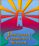 Discovery Community Schoolhttp://dcs.ourschoolpages.com/HomeDCS Steering Meeting MinutesDate: November 1st 2023 Location: Zoom Note-taking Secretary: KiranAttendees: Jaclyn, Kiran, Danya, Erin Bowser, Kristen Houston, Erin Subcleff Opening:  7:05 pm Jaclyn opened meeting. Principal’s Report: Ms. Bowser – family information night will be before the start of community meeting from 6:30 pm – 7 pm on November 16th. Ms. Bowser will ask parents if their students/alumni would be willing to talk about their experience with DCS to include in her presentation. Co-chairs could come and speak with the parents. There are three open lottery spots in Kindergarten. District is doing things a little differently at Einstein and DCS this coming year. They will do the lottery after the Kindergarten registration deadline in February 2024 to make the process of verification of single entries and residency smoother. This process is for elementary choice schools. Veteran’s Day assembly – veterans in student’s lives are invited to attend but not open to all families because of limited space. Teachers’ Report: Erin reported that teachers are excited about their learning celebration projects. Treasurers’ Report: No treasurer present. Friday Specials: Kristen Houston reported that one new family is running a Friday Specials track and things are going well. Kara and Karen will be taking over co-ordinating Friday Specials in January. Community Building: Fall event is this Saturday November 4th. Winter event planning has started. Art boards need to be taken care of, but space and payments are taken care of. Ms. Bowser shared that Alissa Osborne has ordered art boards. PTSA : No known updates. Jaclyn -  A DCS parent has volunteered to help with creating a better system for logging volunteer hours and tracking so parents can track their own hours. Speaker for February 22nd 2024 – Jaclyn reached out to Dr. Lynda Hernandez, a child psychologist with a school psychology backgroun and is exploring options for focus on talk. Recognizing and responding to anxiety, talking to your child about friendship, effective ways to connect with children, fostering healthy parent child relationships, and talking with children about their emotions. Erin Subcleff and Erin Bowser both said the topics were great, and that building self-awareness would be a great addition. Ms. Subcleff suggested creating a poll to get community input. Danya – Reached out to Anwar about the website. There’s a parent (graphic designer) who wants to help with the website and working with Anwar to get log in information to make it work. Staff Appreciation – Swetha (youngers/middles parent) will be emailed about staff appreciation tasks for holidays. Walk on topics: Field trips. Olders: Request for an additional $1000 to do iFly this year since pricing has gone up, increasing the total budget go up to $2800. Danya made motion to increase budget, Jaclyn seconded. Motion passed. Youngers: Want budget increase, but we didn’t get an update on required amount. Will follow up at next meeting. Master checklist covered for November by Kiran. Motion to adjourn at 7:47 pm. 